Publicado en Barcelona, España el 19/09/2019 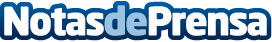 Lioc Editorial patrocina un Entrenamiento Gratuito del experto Álvaro Mendoza en apoyo a los EmprendedoresMás de 10 mil emprendedores se benefician del entrenamiento gratuito online que imparte el especialista Álvaro Mendoza, en coalición con Lioc Editorial; descubriendo cómo conseguir un sistema de ventas exitoso y permanente en sus negocios y proyectosDatos de contacto:Isabel LucasActualidad del Emprendedor673034885Nota de prensa publicada en: https://www.notasdeprensa.es/lioc-editorial-patrocina-un-entrenamiento Categorias: Internacional Nacional Marketing Emprendedores E-Commerce http://www.notasdeprensa.es